CONTORNE A LETRA H E PINTE O HIPOPOTAMO.CONTORNE OS PONTINHOS PARA FORMAR A CONSOANTE H.HH H H H H H H H H HH H H H H H H H H HH H H H H H H H H HESCOLADATADATA____ /____ / ________ /____ / ________ /____ / ____ALUNOPROFESSORAPROFESSORAANOANOTURMA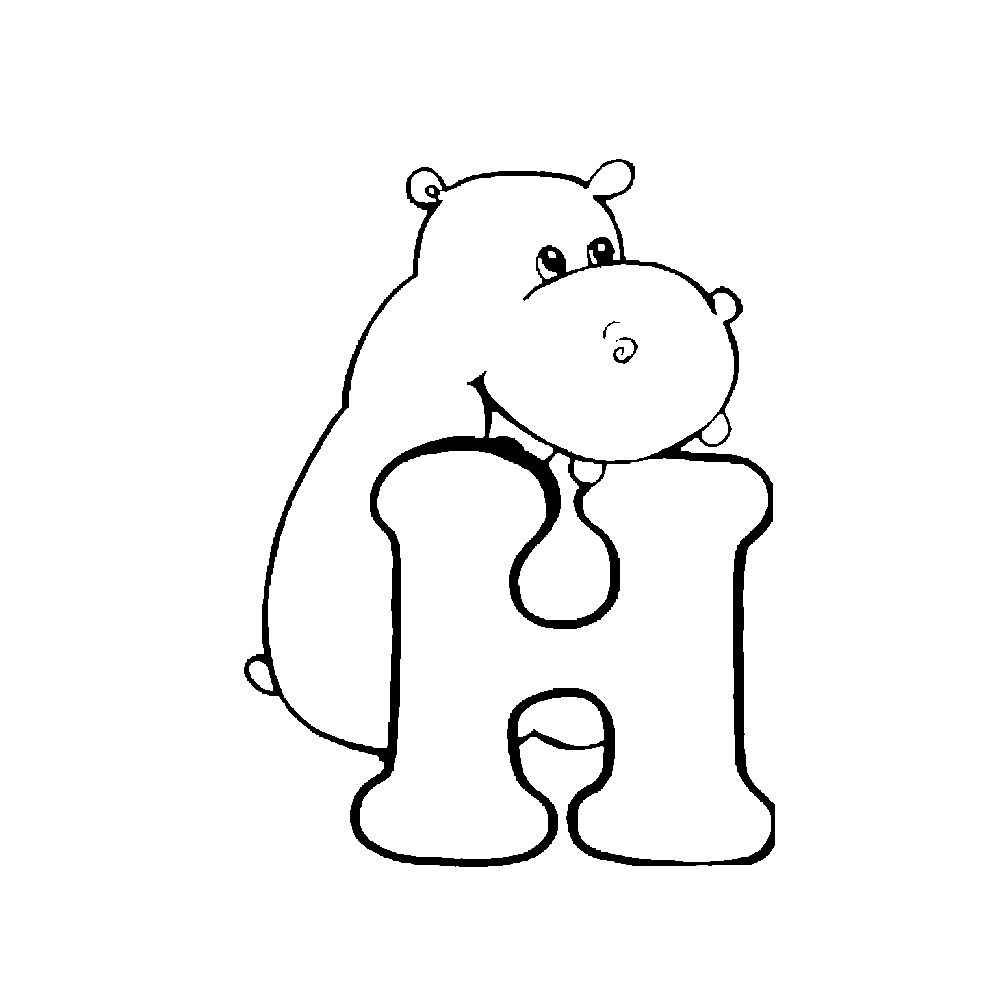 